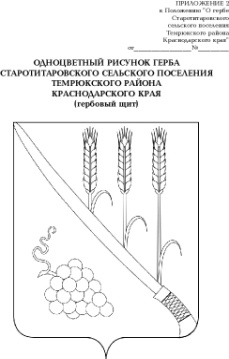 СОВЕТ СТАРОТИТАРОВСКОГО СЕЛЬСКОГО ПОСЕЛЕНИЯТЕМРЮКСКОГО РАЙОНАР Е Ш Е Н И Е № __________    сессия                                                                     IV  созыва« _____» сентября 2023 года                                                 ст. СтаротитаровскаяО внесении изменений в решение XXIII сессии Совета Старотитаровского сельского поселения Темрюкского района III созыва от 29 февраля 2016 года № 166 «Об утверждении схемы водоснабжения и водоотведения на территории Старотитаровского сельского поселения Темрюкского района в рамках утвержденной схемы водоснабжения и водоотведения»В соответствии со статьёй 14 Федерального закона от 6 октября 2003 года № 131-ФЗ «Об общих принципах организации местного самоуправления в Российской Федерации», пунктом 4 статьи 6 Федерального закона                      от 7 декабря 2011 года № 416-ФЗ «О водоснабжении и водоотведении», на основании письма Государственного унитарного предприятия Краснодарского края «Кубаньводкомплекс» ремонтно-эксплуатационное управление «Таманский групповой водопровод» от 29.08.2023 года № Там ПЗ 1622 «О внесении изменений в схему водоснабжения и водоотведения», в связи с разработкой инвестиционной программы РЭУ «Таманский групповой водопровод» ГУП КК «Кубаньводкомплекс» по развитию, строительству, реконструкции и модернизации объектов централизованной системы холодного водоснабжения на 2024-2028 годы и корректировкой на 2019-2023 годы, Совет Старотитаровского сельского поселения Темрюкского района             р е ш и л:Внести изменения в решение XXIII сессии Совета Старотитаровского сельского поселения Темрюкского района III созыва                     от 29 февраля 2016 года № 166 «Об утверждении схемы водоснабжения и водоотведения на территории Старотитаровского сельского поселения Темрюкского района в рамках утвержденной схемы водоснабжения и водоотведения», изложив приложении в следующей редакции:1.1.  пункт  1.3. «Баланс водоснабжения и потребления горячей, питьевой, технической воды» дополнить подпунктом 1.3.15 1.2. подпункт 1.4.3 «Сведения о вновь строящихся, реконструируемых, модернизируемых и предлагаемых к выводу из эксплуатации объектах водоснабжения» пункта 1.4. «Предложения по строительству, реконструкции и модернизации объектов систем водоснабжения» изложить в новой редакции:«1.4.3. Сведения о вновь строящихся, реконструируемых, модернизируемых и предлагаемых к выводу из эксплуатации объектах водоснабжения.Основное технологическое оборудование насосной станции и станции очистки воды, расположенное на территории Старотитаровского сельского поселения, имеет значительный износ. Для повышения надежности и стабильности работы объектов централизованной системы водоснабжения, необходимо выполнить: - замену  запорной арматуры с электроприводом, установленной на станции очистки воды, в здании блока фильтров и отстойников  лит «В» на  НС-2: задвижек марки 30ч906бр Ду-300мм, Ру10 кгс/см2 - 4 шт., задвижек марки 30ч906бр Ду-400мм, Ру10 кгс/см2 -4 шт., поворотных затворов марки 32ч926бр Ду-500мм, Ру10 кгс/см2 - 4 шт., срок реализации мероприятия 2023-2024 год.- замену насосных агрегатов, установленных в здании насосной станции второго подъема лит «В»,  марки 200-Д-90 – 1 шт.,  ЦН 1000-180 – шт. срок реализации мероприятия 2023-2024 год. «Для  обеспечения надежности, качества, бесперебойности питьевого водоснабжения,  снижения износа централизованной системы водоснабжения, снижения потерь воды, обеспечения технической возможности подключения новых абонентов и защите централизованных систем водоснабжения и их отдельных объектов от угроз техногенного, природного характера и террористических актов, по предотвращению возникновения аварийных ситуаций, снижению риска и смягчению последствий чрезвычайных ситуаций, необходимо выполнить: - реконструкцию стального магистрального водовода сырой воды (правая нить) от НС «Казачий Ерик» до НС-2 Таманского группового водопровода, протяженностью 567,7 м, Д=700 мм, с установкой станций катодной защиты от коррозийных повреждений трубопровода. Срок реализации мероприятия 2023 год;- реконструкцию стального магистрального водовода сырой воды (правая нить) от НС «Казачий Ерик» до НС-2 Таманского группового водопровода, протяженностью 1532,3 м, Д=700 мм, с установкой станций катодной защиты от коррозийных повреждений трубопровода. Срок реализации мероприятия 2024-2028 год;Для защиты централизованных систем водоснабжения и их отдельных объектов от угроз техногенного, природного характера и террористических актов, предотвращение возникновения аварийных ситуаций, снижение риска и смягчение последствий чрезвычайных ситуаций, необходимо выполнить:Реконструкция основного и дополнительного ограждения внешнего периметра насосной станции НС 2 подъема, протяженностью 1160,9 м,   срок реализации мероприятия 2024-2027 год.».1.3.  пункт 1.6.   «Оценка объемов капитальных вложений в строительство, реконструкцию и модернизацию объектов централизованных систем водоснабжения» изложить в новой редакции:«Данным проектом предусмотрено строительство, реконструкция, модернизация объектов централизованной системы водоснабжения: - разводящих сетей водоснабжения;- магистральных сетей водоснабжения;- ограждения  НС-2;- запорной арматуры, установленной на станции очистки воды на НС-2;-  насосных агрегатов, установленных в здании насосной станции на НС-2.Стоимость реконструкции разводящих сетей водоснабжения принята в размере 140436,0 тыс. руб. из расчета средневзвешенной цены прокладки погонного метра водопроводной сети Ду 50-.Оценка капитальных затрат, необходимых для реконструкции разводящих сетей, расположенных в границах муниципального образования, в ценах 2015 г приведена в таблице 1.12.Таблица 1.12Общие затраты на модернизацию разводящих водопроводных сетей составят 140,4 млн. руб.Оценка капитальных вложений, выполненная в ценах 2015г.,                                     с последующим приведением к прогнозным ценам, указана в таблице 1.13.Расчеты прогнозных цен выполнены в соответствии с «Прогнозом долгосрочного социально-экономического развития Российской Федерации на период до 2030 года», разработанным Министерством Экономического Развития РФ, с учетом инфляции.Таблица 1.13Стоимость реконструкции магистральных сетей водоснабжения и ограждения станции НС-2, замены запорной арматуры и насосных агрегатов, срок реализации мероприятий, источник финансирования,  приведены  в таблице 1.14.                                            	                                                                                    Таблица 1.142. Официально опубликовать настоящее решение в периодическом печатном издании газете «Станичная газета» и официально опубликовать (разместить) на официальном сайте муниципального образования Темрюкский район, в информационно-телекоммуникационной сети «Интернет», на официальном сайте Старотитаровского сельского поселения Темрюкского района.3. Контроль за выполнением настоящего решения возложить на постоянную комиссию Совета Старотитаровского сельского поселения Темрюкского района по вопросам жилищно-коммунального хозяйства, промышленности, строительства, транспорта, связи, бытового и торгового обслуживания населения (Копасов) и заместителя главы Старотитаровского сельского поселения Темрюкского района Т.И. Опарину.4. Решение вступает в силу после его официального опубликования.«1.3.15.Фактическая нагрузка по подключению объектов заявителей к централизованной системе холодного водоснабжения  за период 2019-2023г,  планируемая  на период   2024-2028 годы«1.3.15.Фактическая нагрузка по подключению объектов заявителей к централизованной системе холодного водоснабжения  за период 2019-2023г,  планируемая  на период   2024-2028 годы«1.3.15.Фактическая нагрузка по подключению объектов заявителей к централизованной системе холодного водоснабжения  за период 2019-2023г,  планируемая  на период   2024-2028 годы«1.3.15.Фактическая нагрузка по подключению объектов заявителей к централизованной системе холодного водоснабжения  за период 2019-2023г,  планируемая  на период   2024-2028 годы«1.3.15.Фактическая нагрузка по подключению объектов заявителей к централизованной системе холодного водоснабжения  за период 2019-2023г,  планируемая  на период   2024-2028 годы№ п/пНаименование объектаМесто расположения объектовПодключаемая нагрузка, м3/сут. Срок подключения, год123451Жилая застройкаСтаротитаровское с.п.110,6802019-20232Юридические лицаСтаротитаровское с.п.0,0002019-20233итого: 2019-2023г110,6802019-20234Жилая застройкаСтаротитаровское с.п.14,28520245Юридические лицаСтаротитаровское с.п.0,00020246Жилая застройкаСтаротитаровское с.п.14,28520257Юридические лицаСтаротитаровское с.п.0,00020258Жилая застройкаСтаротитаровское с.п.14,28520269Юридические лицаСтаротитаровское с.п.0,000202610Жилая застройкаСтаротитаровское с.п.14,285202711Юридические лицаСтаротитаровское с.п.0,000202712Жилая застройкаСтаротитаровское с.п.14,285202813Юридические лицаСтаротитаровское с.п.0,000202814Итого 2024-2028г71,42515Всего 2019-2028г182,105Населенный пунктНаименование объектаОбщая длина, мСтоимость перекладки 1 п.км., тыс. руб.Суммарные затраты,                     тыс. руб.Старотитаровское СПРазводящие сети78020,01800,00140436,00Итого78020,01800,0140436,0ИтогоГодСумма, тыс. руб.Расчет на перспективуРасчет на перспективуРасчет на перспективуРасчет на перспективуРасчет на перспективуРасчет на перспективуГодСумма, тыс. руб.20162017201820192020-20222023-2026Наименование мероприятияНаименование мероприятияКапиталовложения, тыс. руб.Капиталовложения, тыс. руб.Капиталовложения, тыс. руб.Капиталовложения, тыс. руб.Капиталовложения, тыс. руб.Капиталовложения, тыс. руб.Реконструкция в связи с исчерпанием эксплуатационного ресурса140436,028087,228087,228087,228087,228087,2Итого140436,028087,228087,228087,228087,228087,2Индекс роста цен11,05501,11301,17421,38-1,711,8-2,23Всего, с учетом роста цен29631,93126,132979,938760,350556,9	            	                 п/пНаименование мероприятияГод реализа-ции Предвари-тельная стоимость, млн. руб.Источник финансиро-вания123451Реконструкция стального магистрального водовода сырой воды (правая нить) от НС «Казачий Ерик» до НС-2 Таманского группового водопровода, протяженностью 567,7 м, Д=700 мм, с установкой станций катодной защиты от коррозийных повреждений трубопровода202395000плата за подключе-ние2Реконструкция стального магистрального водовода сырой воды (правая нить) от НС «Казачий Ерик» до НС-2 Таманского группового водопровода, протяженностью 1532,3 м, Д=700 мм, с установкой станций катодной защиты от коррозийных повреждений трубопровода2024-2028146000плата за подключе-ние3Реконструкция основного и дополнительного ограждения внешнего периметра насосной станции НС 2 подъема, протяженностью 1160,9 м, инвентарный №1108010002662024-202750350капиталь-ные вложения4Замена  запорной арматуры с электроприводом, установленной на станции очистки воды, в здании блока фильтров и отстойников лит «В», на  НС-2,   задвижек марки 30ч906бр Ду-300мм, Ру10 кгс/см2 - 4 шт., задвижек марки 30ч906бр Ду-400мм, Ру10 кгс/см2 -4 шт., поворотных затворов марки 32ч926бр Ду-500мм,  Ру10 кгс/см2 - 4 шт2023-20243500индивидуа-льная плата5Замена насосных агрегатов, установленных в здании насосной станции второго подъема лит «Б»,  марки 200-Д-90 – 1 шт., марки ЦН 1000-180- 1 шт. 2023-20248700индивидуа-льная платаИтого303550Глава Старотитаровского сельскогопоселения Темрюкского района__________________А.Г. Титаренко«____»__________2023 годПредседатель СоветаСтаротитаровского сельского поселения Темрюкского района___________________И.А.Петренко«____»_______________2023 год